Codificador prioridades - Possui a lógica necessária para obter na saída um código binário relativo à entrada ativa de mais alta ordem.Situação/problemaEste relatório terá como objetivo desenvolver um codificador de prioridades para um teclado de 4 teclas.Tabela de verdade e Expressão booleanaCircuito lógico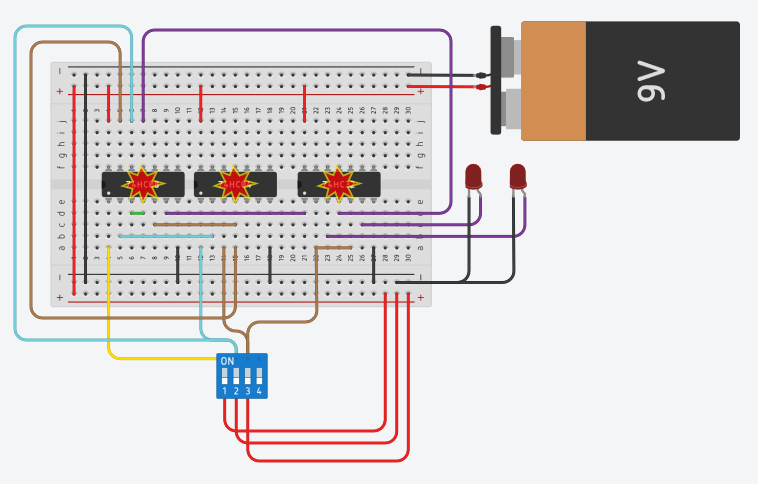 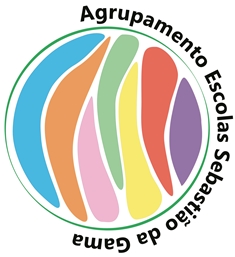 Escola Secundária de Sebastião da GamaSistemas Digitais e Arquitetura de Computadores – Módulo 3Ano 10º - Turma NProf. Carlos PereiraN=4N=4N=4N=4M=2M=2EntradasEntradasEntradasEntradasSaídasSaídase3e2e1e0s1s0S0s10000xxxx000100xx001x01e3’e2’e1x  01xx10xe3’e21xxx11e3e3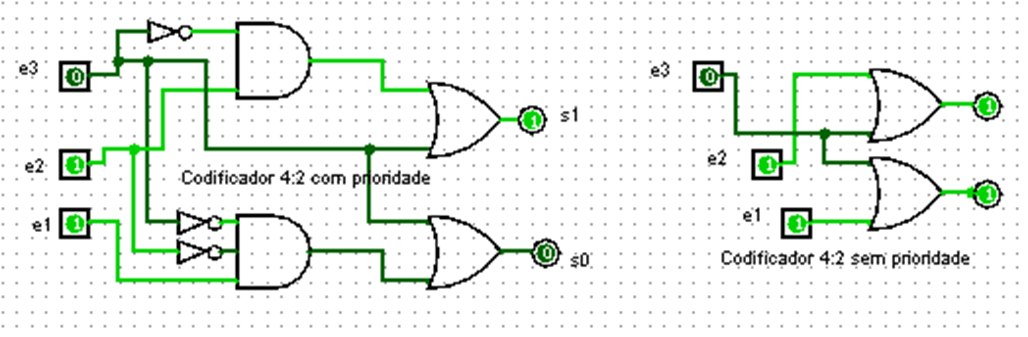 Possui a lógica necessária para obter na saída um código binário relativo à entrada ativa de mais alta ordem. • Elimina o problema de duas ou mais entradas serem acionadas simultaneamente.O problema deste processo é que sempre que existe mais do que uma entrada ativa a duas saídas vão ficar ativadas